Rośliny w rezerwatach przyrodyhttps://youtu.be/qr3D0hJttWc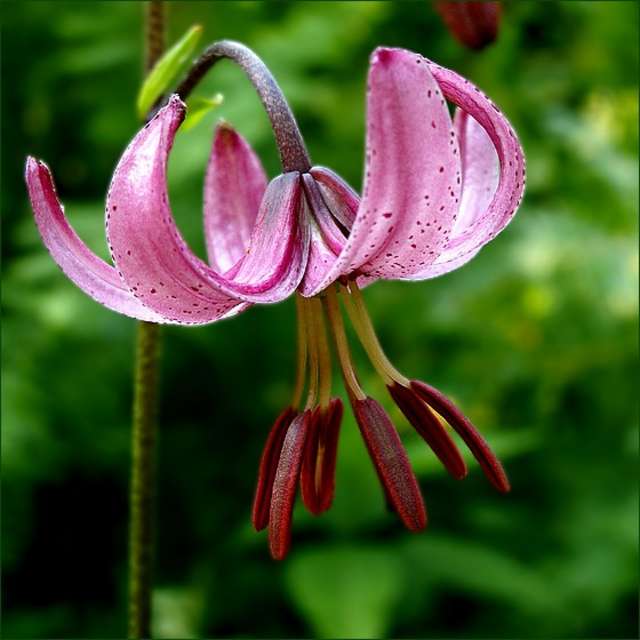 Lilia złoto głóg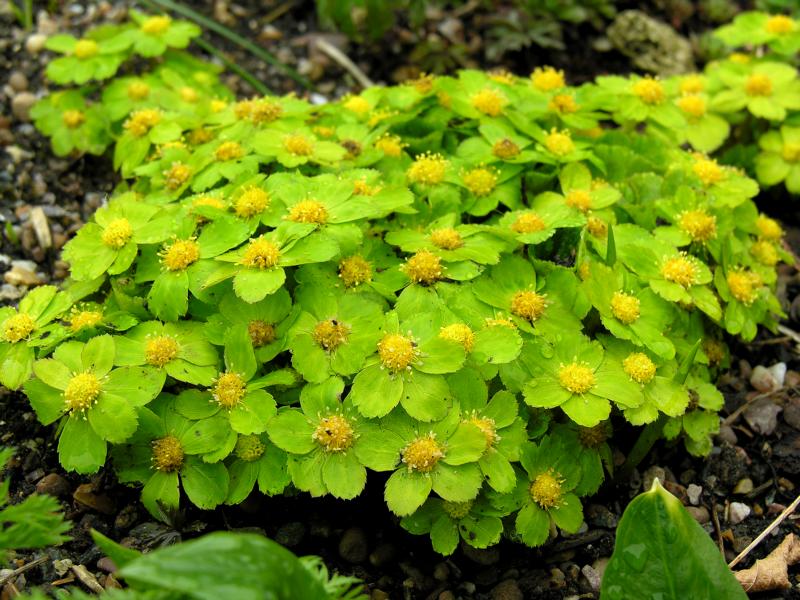 Cieszynianka wiosenna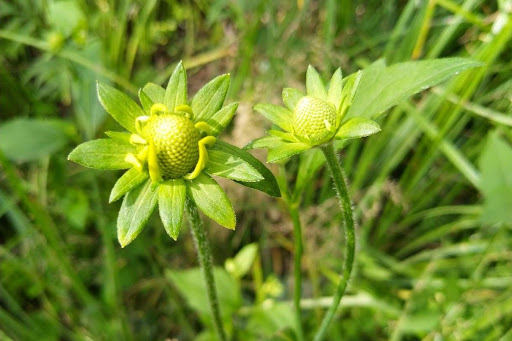 Rudbekia naga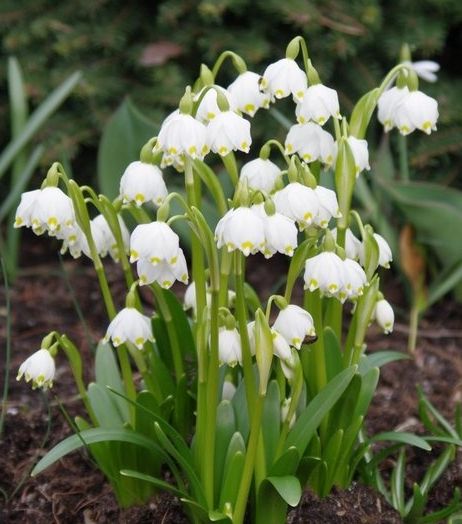 Śnieżyca wiosenna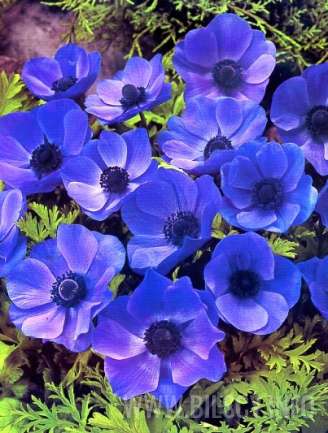 Zawilec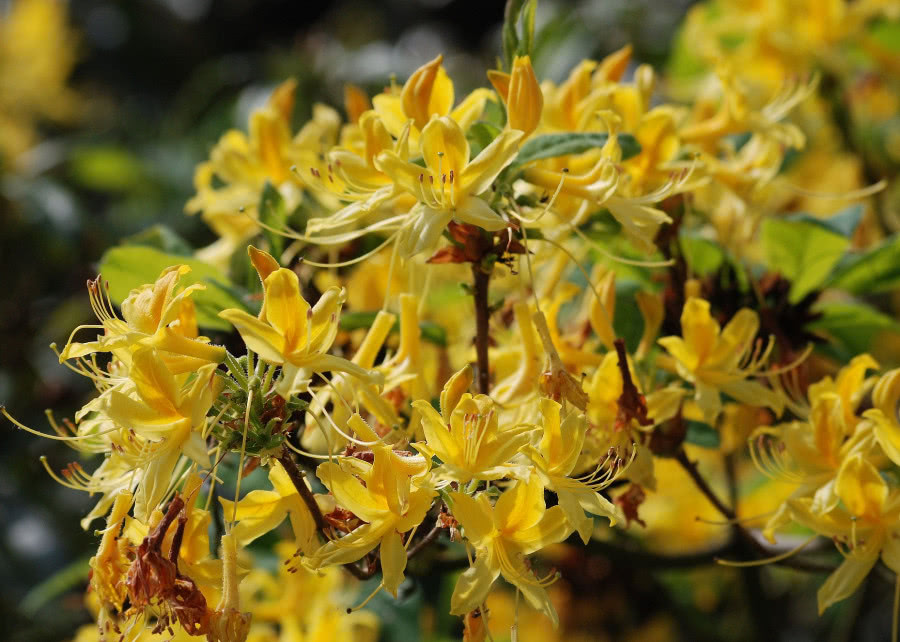 Azalia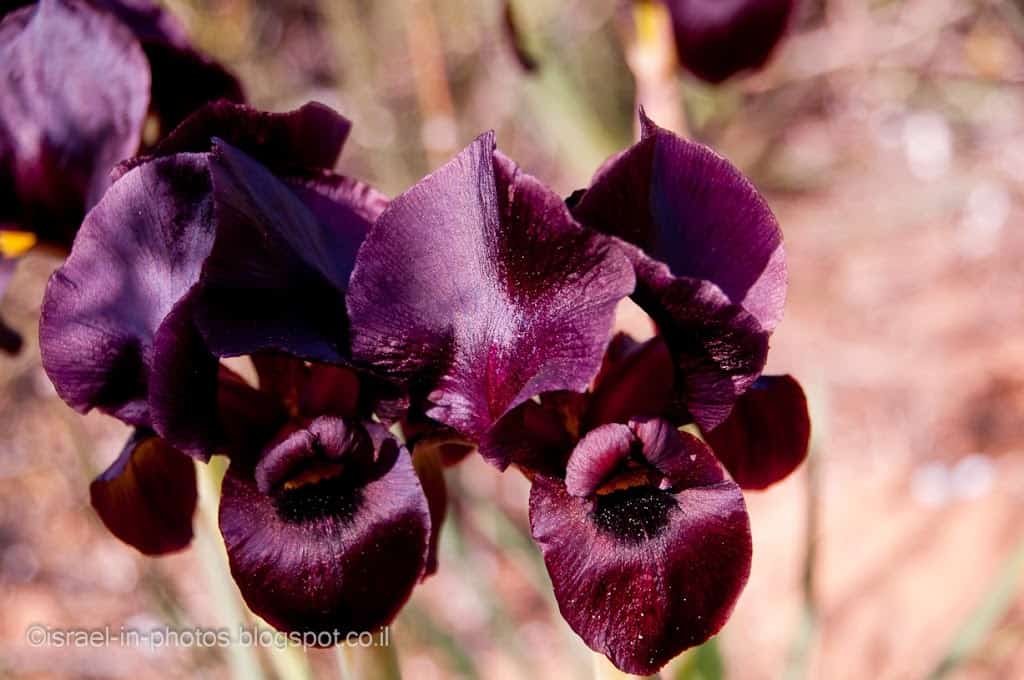 Irys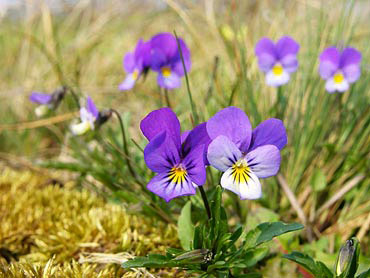 Fiołki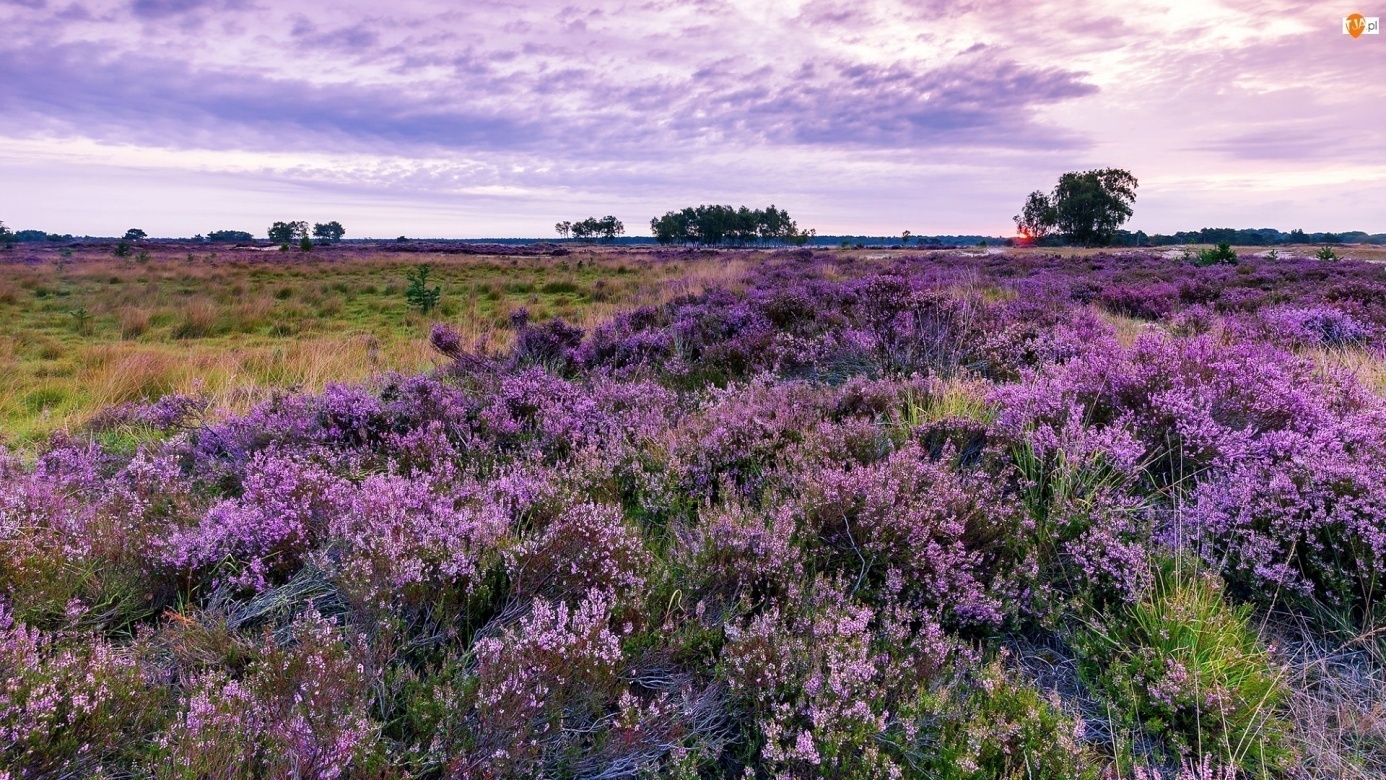 Wrzosowisko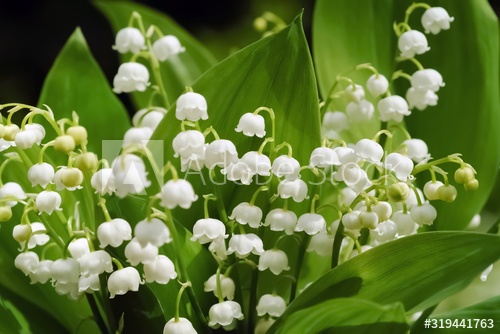 Konwalie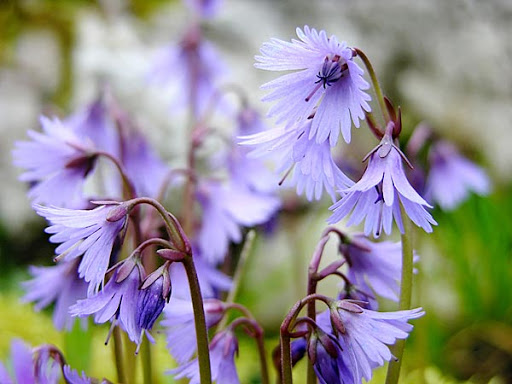 Urdzik karpacki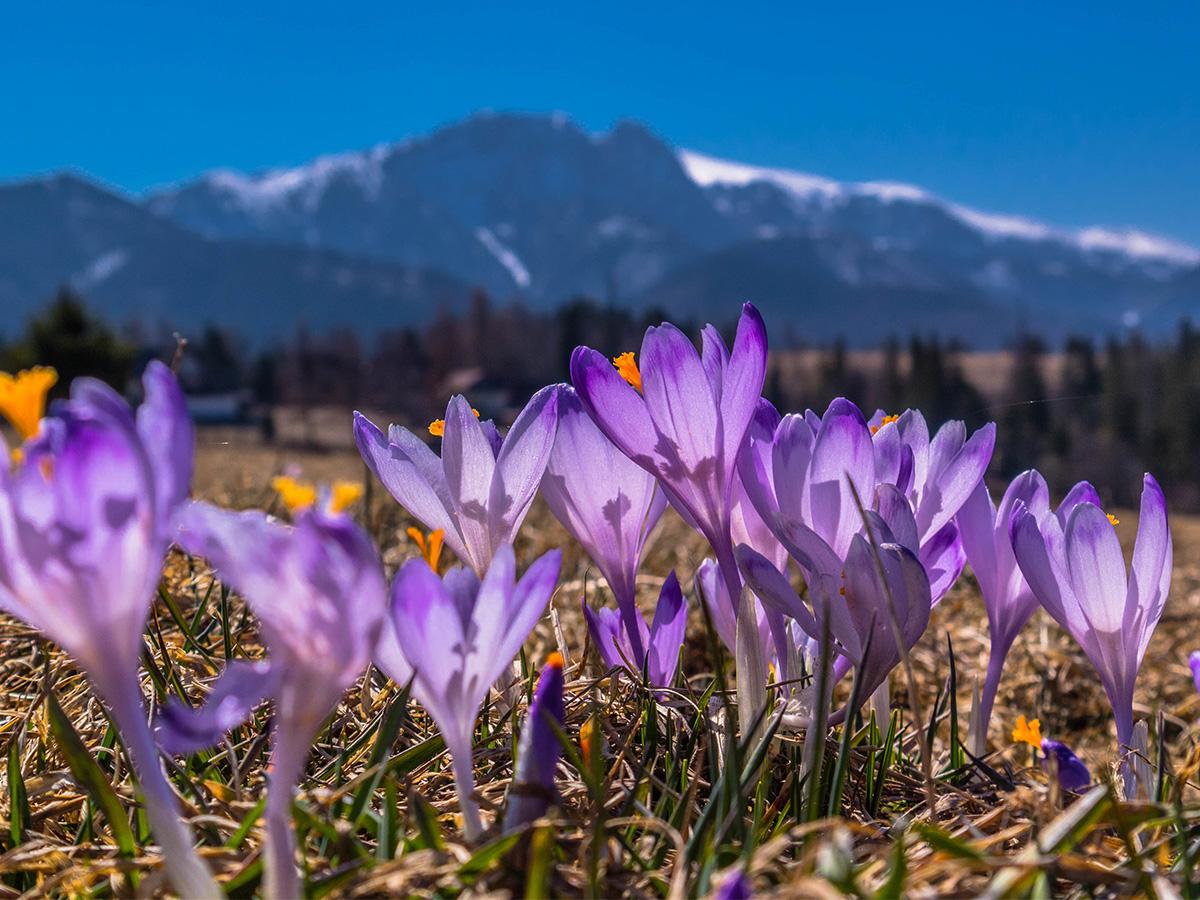 Krokusy